УКРАЇНАНАКАЗПО ГАННІВСЬКІЙ ЗАГАЛЬНООСВІТНІЙ ШКОЛІ І-ІІІ СТУПЕНІВПЕТРІВСЬКОЇ РАЙОННОЇ РАДИ КІРОВОГРАДСЬКОЇ ОБЛАСТІвід 29 грудня 2018 року                                                                                            № 300с. ГаннівкаПро стан виробничого та побутовоготравматизму серед учасників освітнього процесу в закладіНа виконання ст. 3, 17, 24, 51, 53 Закону України «Про освіту», ст. 5, 22, 38 Закону України «Про загальну середню освіту», Законів України «Про охорону дитинства», «Про дорожній рух», «Про пожежну безпеку», «Про охорону здоров’я», постанови Кабінету Міністрів України від 22.03.2001 № 270 «Про затвердження Порядку розслідування та обліку нещасних випадків невиробничого характеру», наказу Державного комітету України з нагляду за охороною праці від 26.01.2005 № 15 «Про затвердження Типового положення про порядок проведення навчання і перевірки знань з питань охорони праці та Переліку робіт з підвищеною небезпекою», наказів Міністерства освіти і науки України від 18.04.2006 № 304 «Про затвердження Положення про порядок проведення навчання і перевірки знань з питань охорони праці в закладах, установах, організаціях, підприємствах, підпорядкованих Міністерству освіти і науки України», від 01.08.2001 № 563 «Про затвердження Положення про організацію роботи з охорони праці учасників навчально-виховного процесу в установах і закладах освіти» (зі змінами, внесеними наказом Міністерства освіти і науки України від 20.11.2006 № 782 у школі проводилася профілактична робота з питань безпеки життєдіяльності та охорони життя і здоров’я дітей.У І семестрі 2018/2019 навчальному році питання збереження життя і здоров’я учнів та запобігання всім випадкам дитячого травматизму розглядалося на засіданні методичного об’єднання класних керівників та на загальношкільних батьківських зборах грудні 2018 року. У школі упродовж вересня-грудня проводились Дні безпеки, інструктажі, лекції, турніри, вікторини, щочетверга бесіди, конкурси малюнків щодо профілактики дитячого травматизму під час дорожньо-транспортного руху, отруєння грибами, ягодами, поведінки учнів на вулиці, в транспорті, на воді, при користуванні газовими та електроприладами. В усіх класних кімнатах обладнано куточки безпеки, а також загальношкільний стенд щодо профілактики дитячого травматизму під час дорожньо-транспортного руху. Протягом Олімпійського тижня та Дня здоров'я у вересні 2018 року активом учнівського самоврядування серед учнів 1-9 класів проведено бесіди та вікторини щодо профілактики дитячого травматизму, збереження життя та здоров’я учнів.Заходи з питань запобігання різних видів дитячого травматизму проводяться  згідно з річним планом роботи школи, планом виховної роботи, планами роботи класних керівників. Матеріали Ганнівської загальноосвітньої школи І-ІІІ ступенів, Володимирівської загальноосвітньої школи І-ІІ ступенів, філії Ганнівської загальноосвітньої школи І-ІІІ ступенів Іскрівської загальноосвітньої школи І-ІІІ ступенів, філії Ганнівської загальноосвітньої школи І-ІІІ ступенів узагальнено в довідках (додаток 1, 2, 3)Враховуючи вищезазначенеНАКАЗУЮ:Взяти до відома довідки про стан виробничого та побутового травматизму серед учасників навчально-виховного процесу Ганнівської загальноосвітньої школи І-ІІІ ступенів, Володимирівської загальноосвітньої школи І-ІІ ступенів, філії Ганнівської загальноосвітньої школи І-ІІІ ступенів, Іскрівської загальноосвітньої школи І-ІІІ ступенів, філії Ганнівської загальноосвітньої школи І-ІІІ ступенів у І семестрі 2018/2019 навчального року та заслухати на нараді при директорові (завідувачеві) в січні 2019 року.Класним керівникам:1) постійно здійснювати аналіз причин кожного випадку травмування учнів в побуті та під час навчально-виховного процесу; 2) в разі випадку травматизму надавати до відділу освіти Петрівської райдержадміністрації матеріали, аналіз стану профілактичної роботи щодо запобігання дитячому травматизму, узагальнений статистичний звіт про кількість нещасних випадків під час навчально-виховного процесу та в позаурочний час; 3) постійно забезпечувати неухильне виконання Законів України «Про дорожній рух», «Про пожежну безпеку», «Про забезпечення санітарного та епідеміологічного благополуччя населення» в  частині проведення відповідної роботи щодо запобігання всім видам дитячого травматизму;4) постійно забезпечувати безпечні умови для учасників навчально-виховного  процесу; 5) постійно вживати вичерпних заходів щодо недопущення травмування дітей під  час навчально-виховного процесу; 6) у разі випадків травматизму під час навчально-виховного процесу керуватись алгоритмом дій усіх посадових осіб та виконувати обов’язки чергових учителів під час перерв щодо контролю за дотриманням правил поведінки учнями.Соціальному педагогові Ганнівської загальноосвітньої школи І-ІІІ ступенів ОСАДЧЕНКО Н.М., соціальному педагогові Володимирівської загальноосвітньої школи І-ІІ ступенів, філії Ганнівської загальноосвітньої школи І-ІІІ ступенів ІВАНОВІЙ О.І., заступнику завідувача Іскрівської загальноосвітньої школи І-ІІІ ступенів, філії Ганнівської загальноосвітньої школи І-ІІІ ступенів БОНДАРЄВІЙ Н.П. продовжувати роботу з попередження профілактики травматизму серед учасників навчально-виховного процесу.Контроль за виконанням даного наказу покласти на заступника директора з навчально-виховної роботи Ганнівської загальноосвітньої школи І-ІІІ ступенів ЩУРИК О.О., завідувача Володимирівської загальноосвітньої школи І-ІІ ступенів, філії Ганнівської загальноосвітньої школи І-ІІІ ступенів МІЩЕНКО М. І., на завідувача Іскрівської загальноосвітньої школи І-ІІІ ступенів, філії Ганнівської загальноосвітньої школи І-ІІІ ступенів ЯНИШИНА В.М. Директор школи                                                                                          О.КанівецьЗ наказом ознайомлені:                                                                          О.ЩурикН.ОсадченкоВ.ЯнишинМ.МіщенкоН.БондарєваТ.ПогорєлаДодаток 1до наказу директора школивід 29.12.2018 № 300Довідкапро підсумки стану травматизму Ганнівської загальноосвітньої школи І-ІІІ ступенівза І семестр 2018/2019 навчального рокуНа виконання ст. 3, 17, 24, 51, 53 Закону України «Про освіту», ст. 5, 22, 38 Закону України «Про загальну середню освіту», Законів України «Про охорону дитинства», «Про дорожній рух», «Про пожежну безпеку», «Про охорону здоров’я», постанови Кабінету Міністрів України від 22.03.2001 № 270 «Про затвердження Порядку розслідування та обліку нещасних випадків невиробничого характеру», наказу Державного комітету України з нагляду за охороною праці від 26.01.2005 № 15 «Про затвердження Типового положення про порядок проведення навчання і перевірки знань з питань охорони праці та Переліку робіт з підвищеною небезпекою», наказів Міністерства освіти і науки України від 18.04.2006 № 304 «Про затвердження Положення про порядок проведення навчання і перевірки знань з питань охорони праці в закладах, установах, організаціях, підприємствах, підпорядкованих Міністерству освіти і науки України», від 01.08.2001 № 563 «Про затвердження Положення про організацію роботи з охорони праці учасників навчально-виховного процесу в установах і закладах освіти» (зі змінами, внесеними наказом Міністерства освіти і науки України від 20.11.2006 № 782 у школі проводилася профілактична робота з питань безпеки життєдіяльності та охорони життя і здоров’я дітей.У І семестрі 2018/2019 навчальному році питання збереження життя і здоров’я учнів та запобігання всім випадкам дитячого травматизму розглядалося на засіданні методичного об’єднання класних керівників та на загальношкільних батьківських зборах грудні 2018 року. У школі упродовж вересня-грудня проводились Дні безпеки, інструктажі, лекції, турніри, вікторини, щочетверга бесіди, конкурси малюнків щодо профілактики дитячого травматизму під час дорожньо-транспортного руху, отруєння грибами, ягодами, поведінки учнів на вулиці, в транспорті, на воді, при користуванні газовими та електроприладами. В усіх класних кімнатах обладнано куточки безпеки, а також загальношкільний стенд щодо профілактики дитячого травматизму під час дорожньо-транспортного руху. Протягом Олімпійського тижня та Дня здоров'я у вересні 2018 року активом учнівського самоврядування серед учнів 1-9 класів проведено бесіди та вікторини щодо профілактики дитячого травматизму, збереження життя та здоров’я учнів.Заходи з питань запобігання різних видів дитячого травматизму проводяться  згідно з річним планом роботи школи, планом виховної роботи, планами роботи класних керівників. Впродовж І семестру 2018 року з працівниками школи жодного випадку травмування не сталося, а з ученицею 7 класу Магей Анною стався нещасний випадок на уроці фізичної культури 24 жовтня 2017 року о 12.55 год. учениця з власної необережності отримала травму лівої ноги.Учень 4 класу Левенець Андрій по дорозі до школи 28 грудня о 7.30 год отримав травму ноги з власної необережності, його покусала собака. З учнями та працівниками школи були проведені бесіди та інструктажі у жовтні та грудні 2018 року.Згідно вищезазначеного, РЕКОМЕНДУЮ класним керівникам:1) постійно здійснювати аналіз причин кожного випадку травмування учнів в побуті та під час навчально-виховного процесу. 2) в разі випадку травматизму надавати до відділу освіти Петрівської райдержадміністрації матеріали, аналіз стану профілактичної роботи щодо запобігання дитячому травматизму, узагальнений статистичний звіт про кількість нещасних випадків під час навчально-виховного процесу та в позаурочний час. 3) постійно забезпечувати неухильне виконання Законів України «Про дорожній рух», «Про пожежну безпеку», «Про забезпечення санітарного та епідеміологічного благополуччя населення» в  частині проведення відповідної роботи щодо запобігання всім видам дитячого травматизму.4) постійно забезпечувати безпечні умови для учасників навчально-виховного  процесу. 5) постійно вживати вичерпних заходів щодо недопущення травмування дітей під  час навчально-виховного процесу. 6) у разі випадків травматизму під час навчально-виховного процесу керуватись алгоритмом дій усіх посадових осіб та виконувати обов’язки чергових учителів під час перерв щодо контролю за дотриманням правил поведінки учнями.Соціальний педагог           Осадченко Н.М.                                       грудень 2018 рокуДодаток 2до наказу директора школивід 29.12.2018 № 300Довідка про профілактику дитячого травматизмуу Володимирівській загальноосвітній школі І-ІІ ступенів, філії Ганнівської загальноосвітньої школи І-ІІІ ступенів                 Відповідно до плану роботи школи вивчався стан попередження дитячого травматизму. Робота з питань запобігання та попередження дитячого травматизму в школі здійснюється у відповідності до законів України «Про освіту», «Про загальну середню освіту», «Про дорожній рух», «Про пожежну безпеку», «Про охорону дитинства».В школі систематично проводиться роз'яснювальна робота з попередження травмування учасників навчально-виховного процесу, питання профілактики дитячого травматизму розглядається на педрадах відповідно до плану.  З метою запобігання травматизму під час навчально-виховного процесу, у позаурочний час та під час канікул були видані відповідні накази.  Одним з напрямків роботи педагогічного колективу є робота з попередження профілактики дитячого дорожньо-транспортного травматизму. На початку навчального року був поновлений стенд для вивчення правил дорожнього руху. Класними керівниками та вихователями були проведені заходи з питань дорожнього руху:- конкурс малюнків «Веселий світлофор» (1-6 класи);- конкурс плакатів «Безпека дорожнього руху» (7-9 класи);- година спілкування та інформаційна хвилинка на тему «Безпека на дорогах».Згідно виховного плану роботи школи класні керівники щотижня проводять бесіди з безпеки життєдіяльності для вихованців.У листопаді 2018 року був проведений тиждень пожежної безпеки, під час якого в учнів формувалися навички які б допомогли орієнтуватися в різних життєвих та надзвичайних ситуаціях, набуття та популяризація знань правил пожежної безпеки, надання першої медичної допомоги та самодопомоги.В рамках тижня були проведені такі заходи:- загальношкільна лінійка «Від пустощів до лиха»;- бесіда для учнів 1-9 класів «Обережно пожежа!»;- години спілкування для учнів 1-9 класів «Вогнище-це романтично, проте дуже небезпечно»;- виховний захід «Хай дитина знає кожна жартувать з вогнем не можна»;- конкурс аплікацій, плакатів, колажів на тему «Від пустощів до лиха»;- написання диктантів, творів, переказів, листів із заданої теми.В школі створені безпечні умови для навчання та виховання учнів. Учасники навчально-виховного процесу в цілому дотримуються санітарно-гігієнічних норм та вимог безпеки під час проведення уроків та позакласних заходів. Відповідно до нормативних вимог з учнями проводяться відповідні інструктажі, індивідуальні бесіди. Одним із шляхів запобігання наявних негативних факторів та подолання їх наслідків є предмет «Основи здоров'я» який викладається у 1-9 класах, програма якою визначається практичним спрямуванням, передбачає формування основних моделей безпеки під час виникнення побутових, природних, техногенних надзвичайних ситуацій.Перед шкільними канікулами класні керівники та вихователі 1-9 класів проводять профілактичні бесіди з попередження дитячого травматизму для учнів, проводяться відповідні інструктажі з записом в журналах реєстрації первинного, позапланового, цільового інструктажів з безпеки.     РЕКОМЕНДАЦІЇ:Класним керівникам  проводити тематичні  бесіди по збереженню життя і здоров'я учнів та інструктажі з техніки безпеки.СистематичноОрганам самоврядування (міністерству інформацій)  інформувати учнів про випадки травмування.СистематичноПриймати активну участь у проведенні тижнів безпеки життєдіяльності та збереження здоров'я учнів.Згідно плануЗаступник завідувача філії                                                               Т.Погорєла з навчально-виховної роботи                                                                                                                                                                  Грудень 2018Додаток 3до наказу директора школивід 29.12.2018 № 300Довідка про профілактику дитячого травматизмуІскрівської загальноосвітньої школи І-ІІІ ступенів, філії Ганнівської загальноосвітньої школи І-ІІІ ступенівРобота щодо профілактики дитячого травматизму в школі   проводиться згідно плану роботи школи. Слід зазначити, що в школі створені безпечні умови для навчання та виховання учнів. Учасники навчально-виховного процесу в цілому дотримуються санітарно-гігієнічних вимог та вимог безпеки під час проведення уроків та позакласних заходів. Відповідно до нормативних вимог з учнями проводилися інструктажі з техніки безпеки на уроках фізики, хімії, інформатики, трудового навчання, фізичного виховання, при організації екскурсій, культпоходів, ігор, індивідуальні бесіди  тощо. Одним із шляхів запобігання наявних негативних факторів та  подолання їх наслідків, практичної реалізації завдань, визначених у державних документах, є впровадження в навчальний процес курсу «Основи здоров'я» (1-9 кл.), програма якого визначається практичним спрямуванням, передбачає формування основних моделей безпеки під час виникнення побутових, природних, техногенних надзвичайних ситуацій.      Учні та працівники  систематично проходять медичний огляд.       Для удосконалення профілактичної роботи щодо запобігання дитячого травматизму серед учнів класними керівниками проводиться комплекс бесід:- правила дорожнього руху;- правила протипожежної безпеки;- запобігання отруєнь;- правила безпеки при користуванні газом;- правила безпеки з вибухонебезпечними предметами;- правила безпеки  на воді;- правила безпеки користування  електроприладами, при поводженні з джерелами електроструму.Крім того, класні керівники провели бесіди зі школярами з попередження всіх видів травматизму перед початком осінніх канікул. Питання профілактики дорожньо-транспортного дитячого травматизму, охорони життя і здоров'я учнів, відповідальності батьків за дотриманням контролю за дітьми в позаурочний час обговорюються на батьківських зборах.      В школі спланована та ведеться  позакласна робота з питань безпеки  життєдіяльності учнів. Вчителями використовуються різноманітні форми роботи з даного питання:  бесіди, лекції, усні журнали,  вікторини, конкурси плакатів та малюнків, рефератівтиждень здоров’я «Бережи здоров’я змолоду»(1 – 10кл.);круглі столи на тему «Хвороби цивілізації» (9 – 10кл.);години спілкування «В руках лікаря наше здоров’я» (5 – 10кл.);спортивні змагання «Козацькі забави» (1 – 10 кл.); спортивні змагання «Олімпійські надії» (7-10 класи);тиждень «Ми за здоровий спосіб життя» конкурс малюнків «З вогнем погані жарти» (1-8 кл);усний журнал «Бережіть здоров’я змолоду» (1-4 кл.);тиждень протипожежної безпеки «Вогонь друг чи ворог» (1-10 кл);диспут «Шкідливі звички чи життя у своє задоволення» (8-10 кл.);виступ агітбригади «Скажи СНІДу – ні!»ігрові вікторини щодо запобігання дитячого травматизму під час канікул;конкурс малюнків «Безпека дорожнього руху – це життя» (1-10 кл);Проаналізувавши стан роботи щодо профілактики дитячого травматизму встановлено, що загальна кількість випадків дитячого травматизму порівняно з минулим роком  зросла: упродовж 2018 року зареєстровано 1 випадок в позаурочний час (Приволоцький Володимир 4 кл, класовод Амброзяк І.І.)Моніторинг випадків дитячого травматизму:Виходячи з вище сказаного рекомендую1. Забезпечувати безпечні умови для перебування учасників освітнього процесу  в школі . Протягом 2019 року 2. Вжити вичерпних заходів щодо недопущення травмування дітей під час навчально-виховного процесу. Протягом 2019 року 3. Аналізувати причини кожного випадку травмування учнів  та визначати міру відповідальності посадових осіб із конкретними висновками. Після кожного нещасного випадку 4  Оновити наочність, поповнити фонд шкільної бібліотеки  матеріалами з питань охорони життя і здоров`я учнів, пропаганди здорового способу життя 5.Вжити дієвих заходів щодо запобігання травмуванню дітей у навчальному закладі на уроках фізичної культури, а також на перервах внаслідок порушення правил поведінки. Протягом 2019 року 6. Проводити профілактику насильства, булінгу, кібербулінгу серед школярів з метою попередження випадків дитячого травматизму. Протягом 2019 року 7  Створити  на сайті школи  сторінку профілактики дитячого травматизму. Протягом 2019 року  Заступник завідувача                                       Н БондарєваРікВсього випадків травматизмуТравмовано під час навчально-виховного процесуТравмовано під час навчально-виховного процесуТравмовано в позаурочний часТравмовано в позаурочний часРікВсього випадків травматизмуУрок, заняттяНа перерві, іншеДорожньо-транспортні пригодиПобутові випадки201600000201700100201810001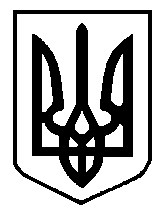 